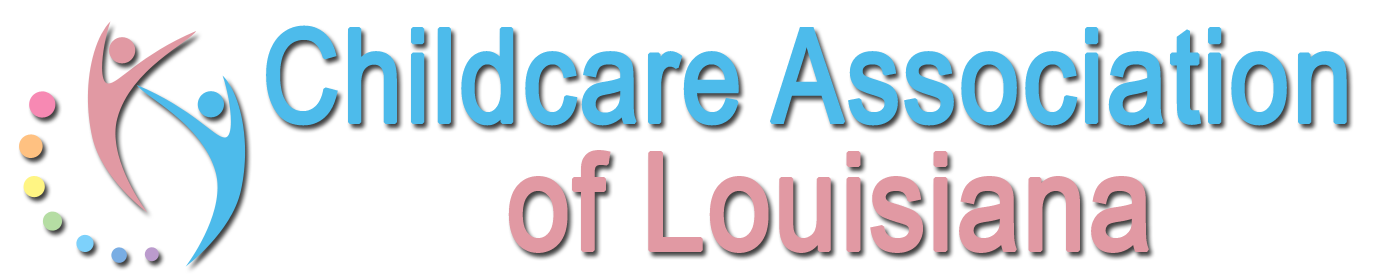 2020 Virtual Education Conference  Friday, October 23, 2020 - Six Clock HoursSaturday, October 24, 2020 – Three Clock HoursVirtual Registration is Now available!
Register Early to Take Advantage of our Early Bird Discounts!Exclusively for CCAL MembersFor more information, contact Cindy Bishop, Executive Directorcindy.bishop@checkmate-strategies.com    (225) 933-5435 Phone or Text You can Join CCAL atwww.childcarelouisiana.org/join 
Select from one of our four Lagniappe Membership Bundles VIRTUAL EDUCATION CONFERENCEFRIDAY, OCTOBER 23, 2020GENERAL SESSION  9:00 AM 			Welcoming Remarks – Olivette Temple, President9:00 AM 			Dr. Cade Brumley, Superintendent 				Board of Elementary and Secondary Education 10:00 AM     		Louisiana Department of Education UpdatesJenna Chiasson and Lisa Brochard – IntroductionsChild Care Assistance Program - Melinda GeorgePerformance Profiles – Taylor Dunn Licensing/Bulletin 137 – Shelia CampbellChild Care Criminal Background Checks – Valerie Black 11 AM – 12 Noon   COVEY Today and Beyond COVID – Danna Andrus, D.D., LMFT, BCPCA practice from the PAST can be the solution for TODAY and BEYOND as we move through the challenges of COVID-19. Stephen Covey’s 7 Habits of Highly Successful Professionals is an effective teaching and learning tool from yesterday (1989) that   can be revisited and embraced today. Covey’s 7 Habits can stand today as a reliable tool for driven and determined professionals who dare to create a new day and a new way of living, learning and lasting! Dr. Andrus, with the spirit of the late Stephen Covey revisits the Seven Habits of the late 80’s and now they become relevant for a challenging today and a promising tomorrow. 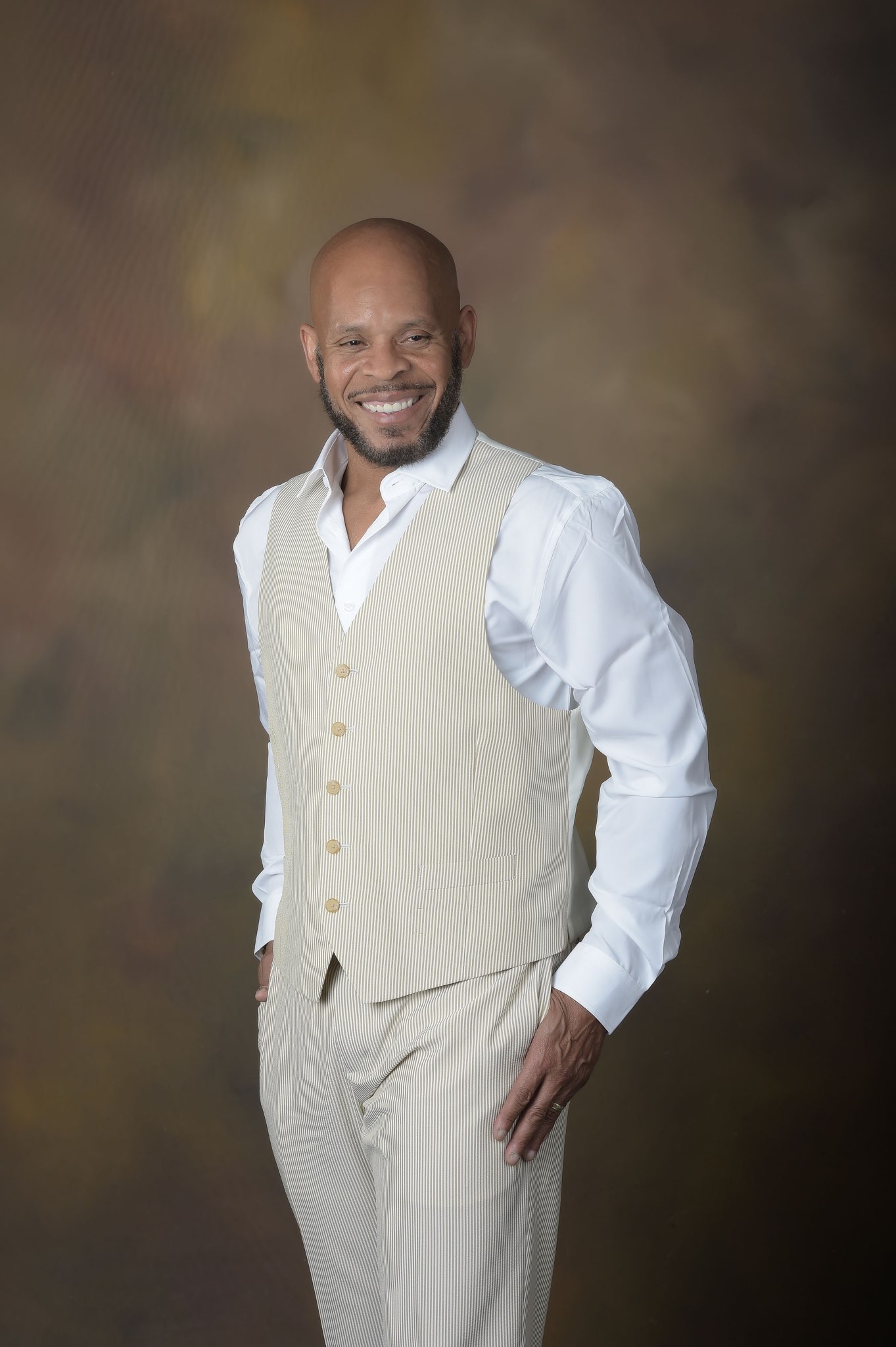 Friday, October 23, 2020     AFTERNOON VIRTUAL SESSION     1:00 – 4:00 PMOwners’ and Directors’ Roundtable DiscussionTara Emery, London Bridge Early Learning CenterJonathan Pearce, Sugar N’SpiceTara Emery and Jonathan Pearce will facilitate an engaging roundtable discussion on topics facing owners and directors of early learning centers. Tara is the owner of London Bridge Early Learning Center.  Jonathan Pearce is the owner of Sugar N’Spice with four locations in the Acadiana region.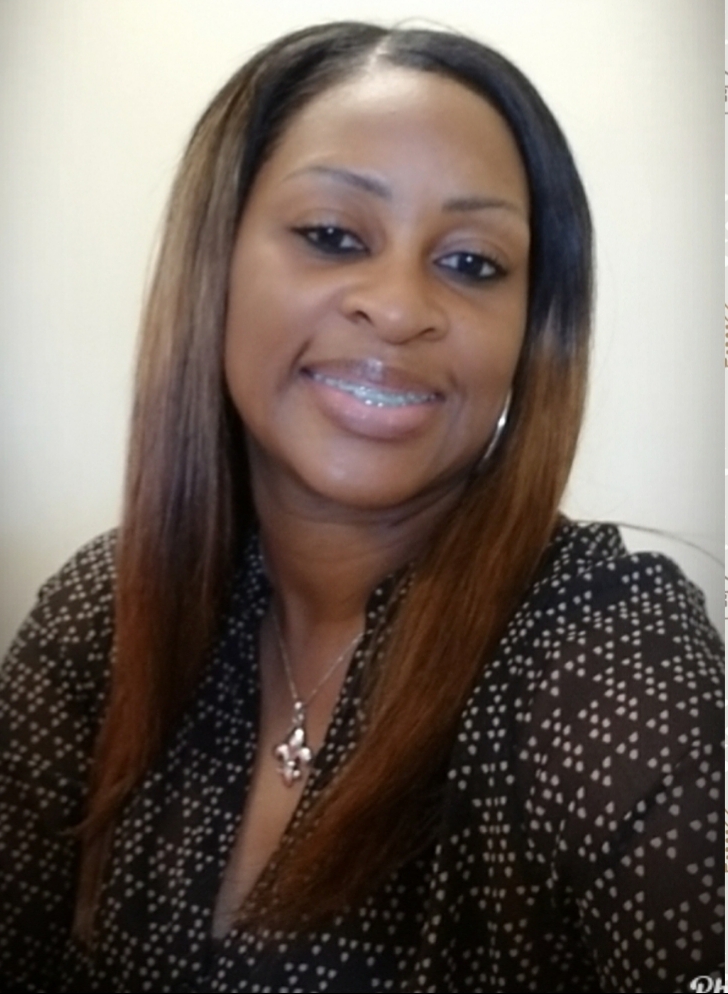 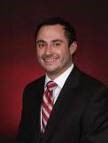 Topics include COVID-19 Issues, Criminal Background Checks, Licensing Inspections, Risk Management, Staffing and Cost Saving MeasuresOption 2 for Friday Afternoon Virtual SessionLimited to 40 participants Building Resilience:  Fostering Social and Emotional Well-Being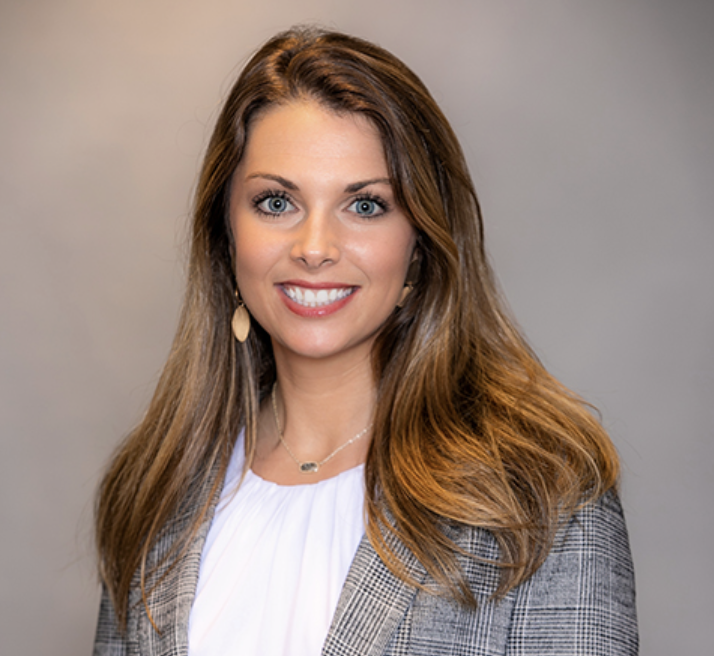 Mary Mills, Director of Early Childhood Cornerstones Program Center for Development and Learning Resilience is the ability to cope and thrive in the face of negative events, challenges or adversity.  COVID-19 can have a negative affect on young children’s development and well-being; however, it is essential that early childhood educators take the steps to help build their resilience.  This session will provide early childhood educators with strategies that teachers can take to enhance resilience and promote the personal and social capabilities of their young children. These strategies include promotion of high - quality teacher – children interactions, promotion of positive student – peer relationships, creating a positive learning environment through effective classroom management and teaching methods, and promotion of explicit social and emotional skills.  Saturday, October 24, 2020     MORNING VIRTUAL SESSION

Register for Session A9 AM – 12 PMWhy It Is Important to Stay Active in your Profession:  Your Neighbor is Not Your CompetitorOlivette Temple, Temple’s STEAM PreschoolJennifer Kelsay, Honeycomb School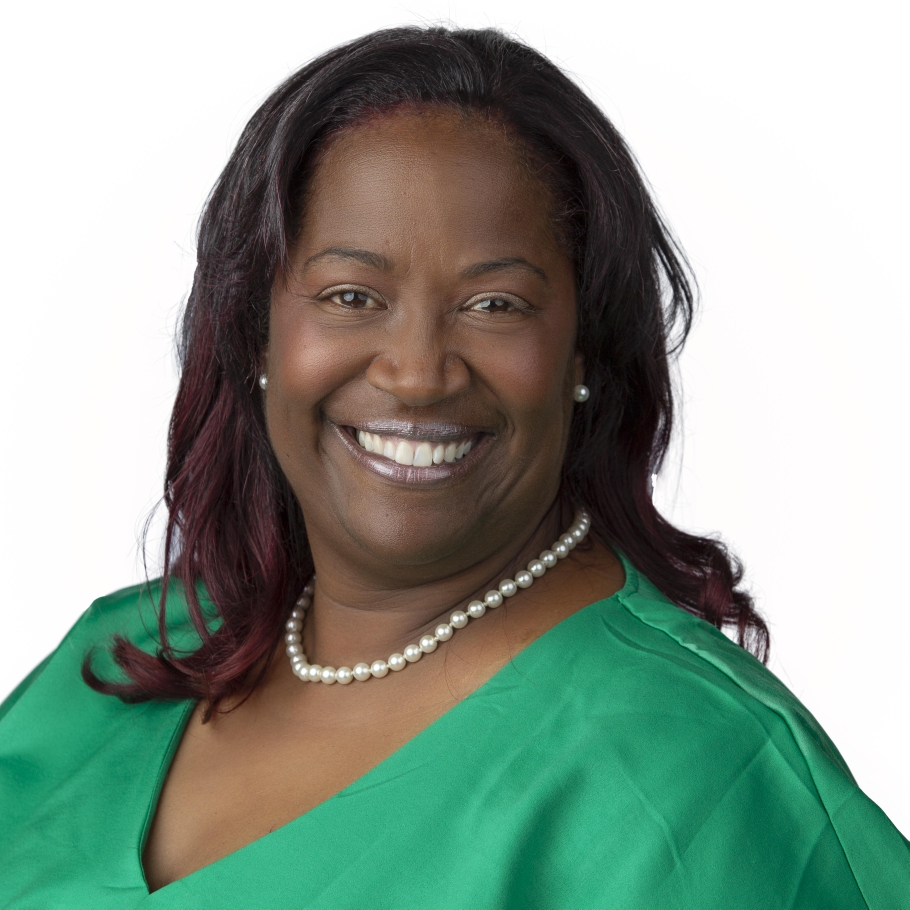 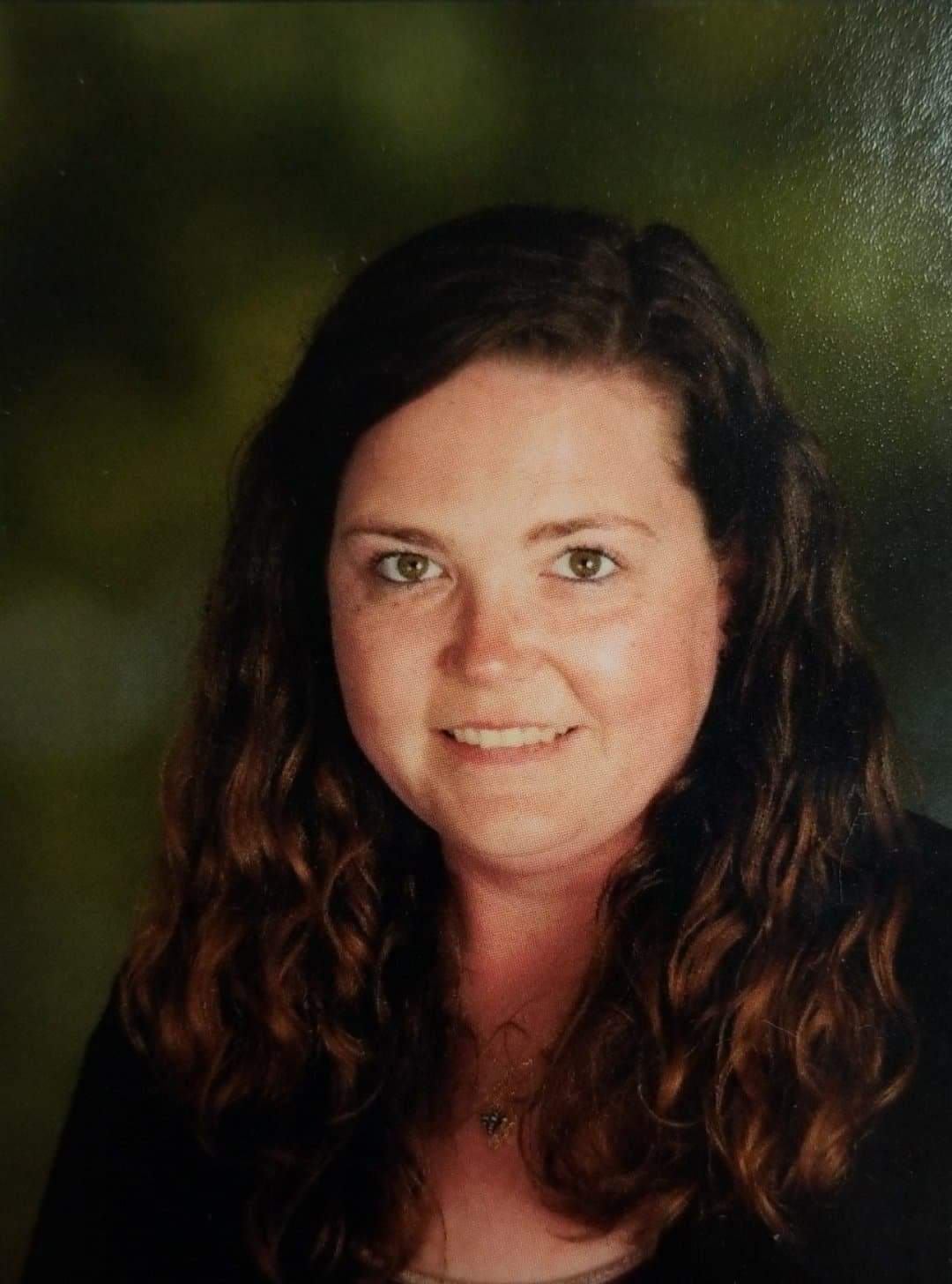 Olivette Temple and Jennifer Kelsay will highlight the importance of being active in the early childhood education profession. Owners and directors will have a better understanding of how to form relationships with neighboring childcare centers and how to use those relationships to their benefit. After this workshop, owners and directors will have a feeling of empowerment and connection with a new network of like-minded individuals, rather than feeling like they are in competition with the early learning centers in their area. Olivette Temple is the owner and director of Temple’s Preschool in New Orleans and Temple’s STEAM Early Learning Center in Slidell. Jennifer Kelsay is the Director of the Honeycomb School in Slidell. Ready Set Eat Food Safety Class - Dianna Constant, Agenda for ChildrenSession B Ready, Set Eat is a session on how children grow and develop and fulfills the Board of Health's Food Safety requirement. This is an interactive session that includes children with special needs. Additionally, participants will be able to: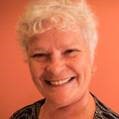 define the grasping stagesdescribe a positive and supportive learning environment for feeding childrenbe able to discuss how language and feeding are related. CLASS language is usedThis class counts toward the Louisiana Department of Health food safety require2020 Fall Education Conference Virtual Registration FeesFriday and Saturday Virtual Sessions				 	         $ 80 per personFriday October 23, 2020 Virtual Session				                $ 50 per person                            Saturday October 24, 2020 Virtual Session				         $ 40 per personFast and Convenient Registration Online   www.childcarelouisiana.org/events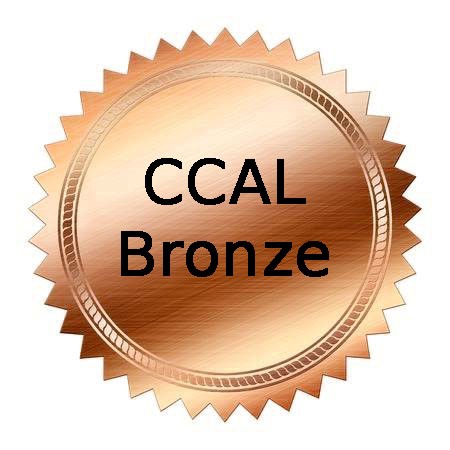 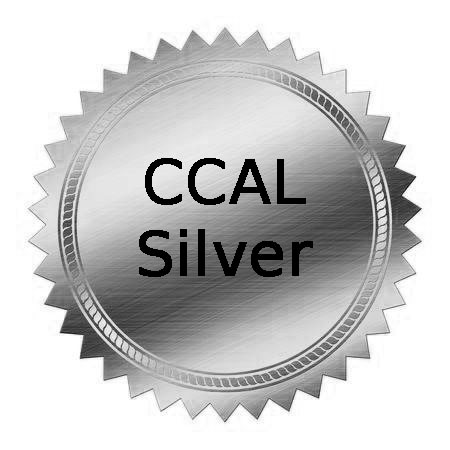 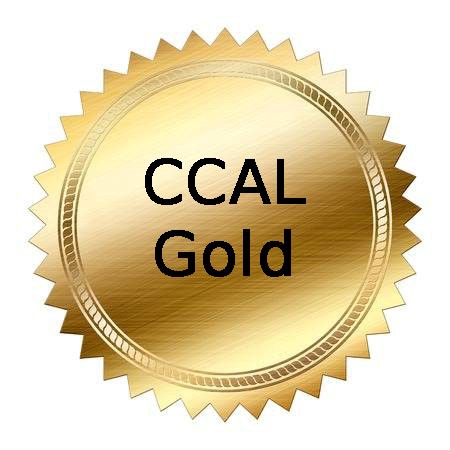 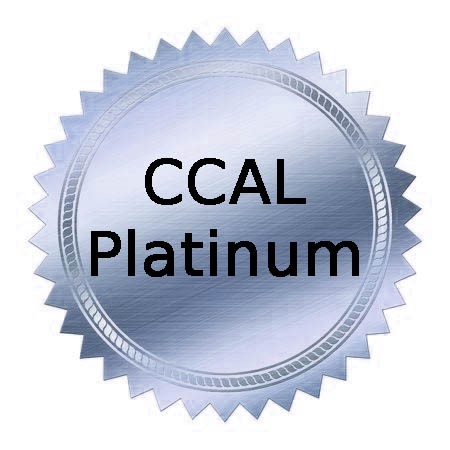 $120/year$165/year$200/year$300/yearCOVERS 5 STAFF MEMBERSCOVERS 7 STAFF MEMBERSCOVERS 10 STAFF MEMBERSCOVERS UNLIMITED STAFF
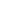 